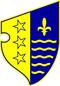 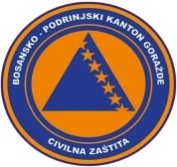                   BOSNA I HERCEGOVINA              FEDERACIJA BOSNE I HERCEGOVINE             BOSANSKO-PODRINJSKI KANTON GORAŽDE              Kantonalna uprava civilne zaštite                                  KANTONALNI OPERATIVNI CENTARBroj:17-40-1-146/22Goražde, 28.05.2022.godine.  Na osnovu člana 152. Zakona o zaštiti i spašavanju ljudi i materijalnih dobara od prirodnih i drugih nesreća ("Službene novine Federacije Bosne i Hercegovine", broj: 39/03, 22/06 i 43/10), a u vezi sa čl. 12. i 14. Pravilnika o organizovanju i funkcionisanju operativnih centara civilne zaštite ("Službene novine Federacije Bosne i Hercegovine", broj 09/19), dostavljamo Vam: R E D O V N I   I Z V J E Š T A J		Na osnovu prikupljenih informacija iz osmatračke mreže sa područja BPK-a Goražde, u posljednja 24 sata na području BPK-a Goražde zabilježeno je slijedeće: 	Dana 27.05.2022. godine, PVJ Goražde zaprimila je dojavu da u ulici  Zaima Imamovića uslijed obilnih padavina voda prijeti da se izlije u poslovne objekte u blizini. Dva vatrogasca i dva vozila izlaze na lice mjesta i uz pomoć vodenih pumpi akciju završavaju u 20:30 sati. Nije došlo do materijalnih šteta.Dana 27.05.2022.godine , PVJ Goražde zaprimila još jednu dojavu uslijed obilnih padavina , u 20:30 sati u naselje Luka. Dva vatrogasca i dva vozila izlaze na teren i akciju završavaju u 23:30 sati.		Prema informaciji dobijenoj od Urgentnog centra Kantonalne bolnice Goražde, u posljednja 24 sata u Urgentnom centru obavljeno je 35 pregleda. Tri osobe su zadržane u Kantonalnoj bolnici Goražde.	Prema informaciji MUP-a BPK , u protekla 24 sata zbog obilnih padavina saobraćaj se odvijao otežano I dolazilo je do kratkih obustava.	Na području BPK-a zabilježene su i 3 saobraćajne nezgode , od kojih je jedna sa povrijeđenim licima neutvrđenog stepena povreda.	Nisu zabilježene pojave novih, niti aktiviranja postojećih klizišta.	Kada je riječ o vodosnadbjevanju na području BPK Goražde, u protekla 24h nije bilo prekida u vodosnadbjevanju stanovništva vodom.	Vodostaji svih vodotokova na području BPK Goražde su stabilni.	Prema informaciji Elektrodistribucije-poslovna jedinica Goražde, u protekla 24h  snadbjevanje  električnom energijom potrošača na području BPK-a Goražde bilo je uredno.	Prema informaciji iz Direkcije za ceste BPK-a Goraže putni pravci R-448 i R-448A su prohodni.	Kada je riječ o epidemiološkoj situaciji dana 27.05.2022.godine, nije bilo testiranih na Covid-19.  Zaključno sa 26.05. na području BPK nema aktivno zaraženih osoba koronavirusom.DOSTAVLJENO :                                                                  DEŽURNI OPERATIVAC   1. Premijerki Vlade BPK Goražde,                 			       Nedim Kurtović2. Direktoru KUCZ BPK Goražde,                                                 3. Služba civilne zaštite Grada Goražda,                                     4. Služba civilne zaštite Općine Pale FBiH,5. Služba civilne zaštite Općine Foča FBiH i6. a/a.-		     	             